Во исполнение приказа Министерства образования, науки и молодёжной политики Республики Коми от 06 июля 2018 года № 274-п «О внесении изменений в приказ Министерства образования, науки и молодёжной политики Республики Коми от 28 июня 2018 г. № 259-п «Об утверждении Положения об оплате труда работников государственных организаций Республики Коми, в отношении которых Министерство образования, науки и молодёжной политики Республики Коми осуществляет функции и полномочия учреждения», в целях усиления заинтересованности руководителей и сотрудников муниципальных образовательных организаций в повышении эффективности труда и качества оказываемых ими услугадминистрация ПОСТАНОВЛЯЕТ:1. Внести изменения в постановление администрации муниципального района «Печора» от 26.06.2018 г. № 724 «Об оплате труда работников муниципальных образовательных организаций муниципального района «Печора» согласно приложению к настоящему постановлению.2. Настоящее постановление вступает в силу с 1 сентября 2018 года и подлежит размещению на официальном сайте администрации муниципального района «Печора». Подпункт «б» пункта 1 приложения к настоящему Приказу, вступают в силу с 1 января 2019 года.Приложение к постановлению администрации МР «Печора»от «  18    » июля  2018 г. №  814Изменения,вносимые в  постановление администрации МР «Печора»от 26 июня 2018 г. № 724 «Об оплате труда работников муниципальных образовательных организаций муниципального района «Печора» 1. в разделе 3 «Размеры повышения должностных окладов (ставок заработной платы) работников Организаций»:а) в наименовании, в примечании слова «должностных окладов (ставок заработной платы)» заменить словами «должностных окладов (окладов, ставок заработной платы)» в соответствующем падеже;б) в таблице:позицию 2 изложить в следующей редакции:« »;в)примечание дополнить пунктом следующего содержания: «3. Работникам, имеющим ученую степень, повышение должностных окладов (окладов, ставок заработной платы) производится на основании письменного заявления работника с приложением соответствующего документа.»;2. в разделе 4 «Выплаты компенсационного характера работникам Организаций»:а) в подпункте 2.2 пункта 2:в графе 3 позиции 1 таблицы слова «от 0,2 до 1 за каждого обучающегося в классе, но не более 25 за класс» заменить словами «от 10 до 30»;   б) в пункте 4: таблицу изложить в следующей редакции:«»;3. в разделе 5 «Выплаты стимулирующего характера работникам Организаций»:а) в подпункте 5.2 пункта 5 абзац 2, 3, 4 изложить в следующей редакции: «- за подготовку призеров Республиканского этапа олимпиады школьников,  Регионального чемпионата «Молодые профессионалы» (WorldSkillsRussia) Республики Коми, республиканских этапов Всероссийской олимпиады профессионального мастерства обучающихся  по укрупнённым группам специальностей среднего профессионального образования, Регионального этапа Национального чемпионата по профессиональному мастерству  среди инвалидов и лиц с ограниченными возможностями здоровья (далее – ОВЗ) «Абилимпикс» в Республике Коми - в размере не менее 3000 рублей за каждого призера;- за подготовку победителей Республиканского этапа олимпиады школьников, Регионального чемпионата «Молодые профессионалы» (WorldSkillsRussia) Республики Коми, республиканских этапов Всероссийской олимпиады профессионального мастерства обучающихся  по укрупнённым группам специальностей среднего профессионального образования, Регионального этапа Национального чемпионата по профессиональному мастерству  среди инвалидов и лиц с ОВЗ «Абилимпикс» в Республике Коми, а также призеров Всероссийского этапа олимпиады школьников, победителей и призеров отборочных этапов Национального чемпионата «Молодые профессионалы» (WorldSkillsRussia),  Всероссийского этапа олимпиады обучающихся средних профессиональных организаций - в размере не менее 5000 рублей за каждого победителя и призера;- за подготовку победителей Всероссийского этапа олимпиады школьников, а также победителей и призеров Национального чемпионата «Молодые профессионалы» (WorldSkillsRussia)», Всероссийской олимпиады профессионального мастерства обучающихся  по укрупнённым группам специальностей среднего профессионального образования, Национального чемпионата по профессиональному мастерству  среди инвалидов и лиц с ОВЗ «Абилимпикс»  - в размере не менее 7000 рублей за каждого победителя.»;б) пункт 6 изложить в следующей редакции:«6. Единовременные выплаты указанные в п. 5 настоящего раздела  устанавливаются работникам только по тому месту работы, где работником были подготовлены  выпускники, получившиепо результатам Единого государственного экзамена по общеобразовательным предметам от 80 до 100 баллов, а также призеры и победители Республиканских и Всероссийских этапов олимпиад школьников, Регионального, Отборочного и Национального чемпионатов «Молодые профессионалы» (WorldSkillsRussia)», Национального чемпионата по профессиональному мастерству  среди инвалидов и лиц с ОВЗ «Абилимпикс», в том числе Регионального этапа, Всероссийского этапа олимпиады обучающихся средних профессиональных организаций.»._______________________________________________АДМИНИСТРАЦИЯ МУНИЦИПАЛЬНОГО РАЙОНА «ПЕЧОРА»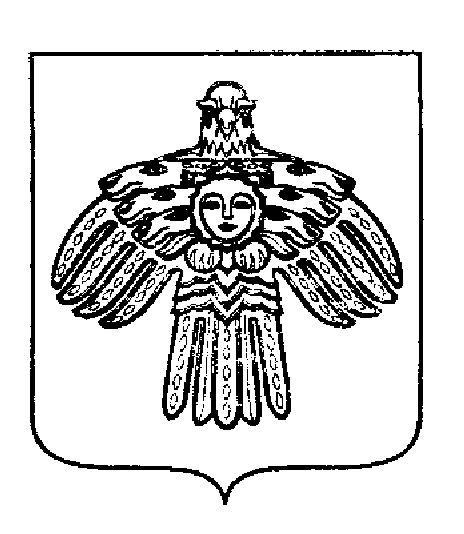 «ПЕЧОРА»  МУНИЦИПАЛЬНÖЙ  РАЙОНСААДМИНИСТРАЦИЯПОСТАНОВЛЕНИЕ ШУÖМПОСТАНОВЛЕНИЕ ШУÖМПОСТАНОВЛЕНИЕ ШУÖМ« 18   »  июля   2018 г.г. Печора,  Республика Коми№ 814О внесении изменений в постановление администрации муниципального района «Печора» от 26.06.2018 г. № 724 «Об оплате труда работников муниципальных образовательных организаций муниципального района «Печора» 2.Педагогическим работникам за наличие:первой квалификационной категориивысшей квалификационной категории2040Категории молодых специалистовРазмер доплат, в процентах к должностному окладу (окладу, ставке заработной платы)Молодым специалистам:имеющимдиплом о высшем образовании или среднем профессиональном образовании и прибывшим на работу в Организации городов и поселков городского типа25имеющим диплом о высшем образовании или среднем профессиональном образовании и прибывшим на работу в Организации, расположенные в сельских населенных пунктах30